1)………………………………………………………………………………………………………… (25 p.)2)………………………………………………………………………………………………………… (25 p.)3)………………………………………………………………………………………………………… (25 p.)4)………………………………………………………………………………………………………… (25 p.) 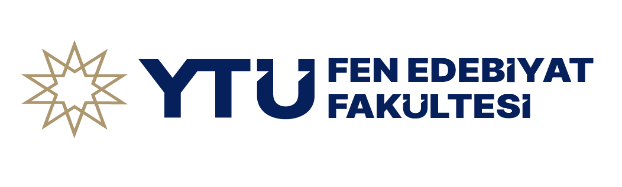 …. BÖLÜMÜ2023-2024 EĞİTİM-ÖĞRETİM YILI BAHAR DÖNEMİVİZE SORU VE CEVAP KÂĞIDI…. BÖLÜMÜ2023-2024 EĞİTİM-ÖĞRETİM YILI BAHAR DÖNEMİVİZE SORU VE CEVAP KÂĞIDI…. BÖLÜMÜ2023-2024 EĞİTİM-ÖĞRETİM YILI BAHAR DÖNEMİVİZE SORU VE CEVAP KÂĞIDISınavın Sağladığı Program ÇıktılarıSınavın Sağladığı Program ÇıktılarıSınavın Sağladığı Program ÇıktılarıPÇ .., PÇ…PÇ .., PÇ…PÇ .., PÇ……. BÖLÜMÜ2023-2024 EĞİTİM-ÖĞRETİM YILI BAHAR DÖNEMİVİZE SORU VE CEVAP KÂĞIDI…. BÖLÜMÜ2023-2024 EĞİTİM-ÖĞRETİM YILI BAHAR DÖNEMİVİZE SORU VE CEVAP KÂĞIDI…. BÖLÜMÜ2023-2024 EĞİTİM-ÖĞRETİM YILI BAHAR DÖNEMİVİZE SORU VE CEVAP KÂĞIDINOT TABLOSUNOT TABLOSUNOT TABLOSUNOT TABLOSUNOT TABLOSUNOT TABLOSU…. BÖLÜMÜ2023-2024 EĞİTİM-ÖĞRETİM YILI BAHAR DÖNEMİVİZE SORU VE CEVAP KÂĞIDI…. BÖLÜMÜ2023-2024 EĞİTİM-ÖĞRETİM YILI BAHAR DÖNEMİVİZE SORU VE CEVAP KÂĞIDI…. BÖLÜMÜ2023-2024 EĞİTİM-ÖĞRETİM YILI BAHAR DÖNEMİVİZE SORU VE CEVAP KÂĞIDI12334TOPLAM…. BÖLÜMÜ2023-2024 EĞİTİM-ÖĞRETİM YILI BAHAR DÖNEMİVİZE SORU VE CEVAP KÂĞIDI…. BÖLÜMÜ2023-2024 EĞİTİM-ÖĞRETİM YILI BAHAR DÖNEMİVİZE SORU VE CEVAP KÂĞIDI…. BÖLÜMÜ2023-2024 EĞİTİM-ÖĞRETİM YILI BAHAR DÖNEMİVİZE SORU VE CEVAP KÂĞIDI ÖĞRENCİNİN ADI-SOYADIÖĞRENCİNİN İMZASIÖĞRENCİNİN İMZASI ÖĞRENCİNİN NUMARASIÖĞRENCİNİN İMZASIÖĞRENCİNİN İMZASI BÖLÜMMATEMATİKMATEMATİKSINAV TARİHİSINAV TARİHİ…2024…2024…2024…2024 DERSİN KODU-ADIMAT1151 Lineer Cebir 1GR.1SINAV SÜRESİSINAV SÜRESİ90 dk.90 dk.90 dk.90 dk. ÖĞRETİM ÜYESİ İMZAİMZAUYARI: 2547 sayılı Yükseköğretim Kanunu’nun 54üncü maddesinin 1inci fıkrasının a/5 bendinde geçen “Sınavlarda kopyaya teşebbüs etmek”1inci fıkrasının c/5 bendinde geçen “Sınavlarda kopya çekmek veya çektirmek” 1inci fıkrasının ç/4 bendinde geçen “Sınavlarda tehditle kopya çekmek, kopya çeken öğrencilerin sınav salonundan çıkarılmasına engel olmak, kendi yerine başkasını sınava sokmak veya başkasının yerine sınava girmek”  hükümlerinde geçen fiilleri işleyenler hakkında açılacak disiplin soruşturmasında, sırasıyla, “kınama”, “Yükseköğretim kurumundan bir yarıyıl için uzaklaştırma” veya “Yükseköğretim kurumundan iki yarıyıl için uzaklaştırma” cezası verilir.UYARI: 2547 sayılı Yükseköğretim Kanunu’nun 54üncü maddesinin 1inci fıkrasının a/5 bendinde geçen “Sınavlarda kopyaya teşebbüs etmek”1inci fıkrasının c/5 bendinde geçen “Sınavlarda kopya çekmek veya çektirmek” 1inci fıkrasının ç/4 bendinde geçen “Sınavlarda tehditle kopya çekmek, kopya çeken öğrencilerin sınav salonundan çıkarılmasına engel olmak, kendi yerine başkasını sınava sokmak veya başkasının yerine sınava girmek”  hükümlerinde geçen fiilleri işleyenler hakkında açılacak disiplin soruşturmasında, sırasıyla, “kınama”, “Yükseköğretim kurumundan bir yarıyıl için uzaklaştırma” veya “Yükseköğretim kurumundan iki yarıyıl için uzaklaştırma” cezası verilir.UYARI: 2547 sayılı Yükseköğretim Kanunu’nun 54üncü maddesinin 1inci fıkrasının a/5 bendinde geçen “Sınavlarda kopyaya teşebbüs etmek”1inci fıkrasının c/5 bendinde geçen “Sınavlarda kopya çekmek veya çektirmek” 1inci fıkrasının ç/4 bendinde geçen “Sınavlarda tehditle kopya çekmek, kopya çeken öğrencilerin sınav salonundan çıkarılmasına engel olmak, kendi yerine başkasını sınava sokmak veya başkasının yerine sınava girmek”  hükümlerinde geçen fiilleri işleyenler hakkında açılacak disiplin soruşturmasında, sırasıyla, “kınama”, “Yükseköğretim kurumundan bir yarıyıl için uzaklaştırma” veya “Yükseköğretim kurumundan iki yarıyıl için uzaklaştırma” cezası verilir.UYARI: 2547 sayılı Yükseköğretim Kanunu’nun 54üncü maddesinin 1inci fıkrasının a/5 bendinde geçen “Sınavlarda kopyaya teşebbüs etmek”1inci fıkrasının c/5 bendinde geçen “Sınavlarda kopya çekmek veya çektirmek” 1inci fıkrasının ç/4 bendinde geçen “Sınavlarda tehditle kopya çekmek, kopya çeken öğrencilerin sınav salonundan çıkarılmasına engel olmak, kendi yerine başkasını sınava sokmak veya başkasının yerine sınava girmek”  hükümlerinde geçen fiilleri işleyenler hakkında açılacak disiplin soruşturmasında, sırasıyla, “kınama”, “Yükseköğretim kurumundan bir yarıyıl için uzaklaştırma” veya “Yükseköğretim kurumundan iki yarıyıl için uzaklaştırma” cezası verilir.UYARI: 2547 sayılı Yükseköğretim Kanunu’nun 54üncü maddesinin 1inci fıkrasının a/5 bendinde geçen “Sınavlarda kopyaya teşebbüs etmek”1inci fıkrasının c/5 bendinde geçen “Sınavlarda kopya çekmek veya çektirmek” 1inci fıkrasının ç/4 bendinde geçen “Sınavlarda tehditle kopya çekmek, kopya çeken öğrencilerin sınav salonundan çıkarılmasına engel olmak, kendi yerine başkasını sınava sokmak veya başkasının yerine sınava girmek”  hükümlerinde geçen fiilleri işleyenler hakkında açılacak disiplin soruşturmasında, sırasıyla, “kınama”, “Yükseköğretim kurumundan bir yarıyıl için uzaklaştırma” veya “Yükseköğretim kurumundan iki yarıyıl için uzaklaştırma” cezası verilir.UYARI: 2547 sayılı Yükseköğretim Kanunu’nun 54üncü maddesinin 1inci fıkrasının a/5 bendinde geçen “Sınavlarda kopyaya teşebbüs etmek”1inci fıkrasının c/5 bendinde geçen “Sınavlarda kopya çekmek veya çektirmek” 1inci fıkrasının ç/4 bendinde geçen “Sınavlarda tehditle kopya çekmek, kopya çeken öğrencilerin sınav salonundan çıkarılmasına engel olmak, kendi yerine başkasını sınava sokmak veya başkasının yerine sınava girmek”  hükümlerinde geçen fiilleri işleyenler hakkında açılacak disiplin soruşturmasında, sırasıyla, “kınama”, “Yükseköğretim kurumundan bir yarıyıl için uzaklaştırma” veya “Yükseköğretim kurumundan iki yarıyıl için uzaklaştırma” cezası verilir.UYARI: 2547 sayılı Yükseköğretim Kanunu’nun 54üncü maddesinin 1inci fıkrasının a/5 bendinde geçen “Sınavlarda kopyaya teşebbüs etmek”1inci fıkrasının c/5 bendinde geçen “Sınavlarda kopya çekmek veya çektirmek” 1inci fıkrasının ç/4 bendinde geçen “Sınavlarda tehditle kopya çekmek, kopya çeken öğrencilerin sınav salonundan çıkarılmasına engel olmak, kendi yerine başkasını sınava sokmak veya başkasının yerine sınava girmek”  hükümlerinde geçen fiilleri işleyenler hakkında açılacak disiplin soruşturmasında, sırasıyla, “kınama”, “Yükseköğretim kurumundan bir yarıyıl için uzaklaştırma” veya “Yükseköğretim kurumundan iki yarıyıl için uzaklaştırma” cezası verilir.UYARI: 2547 sayılı Yükseköğretim Kanunu’nun 54üncü maddesinin 1inci fıkrasının a/5 bendinde geçen “Sınavlarda kopyaya teşebbüs etmek”1inci fıkrasının c/5 bendinde geçen “Sınavlarda kopya çekmek veya çektirmek” 1inci fıkrasının ç/4 bendinde geçen “Sınavlarda tehditle kopya çekmek, kopya çeken öğrencilerin sınav salonundan çıkarılmasına engel olmak, kendi yerine başkasını sınava sokmak veya başkasının yerine sınava girmek”  hükümlerinde geçen fiilleri işleyenler hakkında açılacak disiplin soruşturmasında, sırasıyla, “kınama”, “Yükseköğretim kurumundan bir yarıyıl için uzaklaştırma” veya “Yükseköğretim kurumundan iki yarıyıl için uzaklaştırma” cezası verilir.UYARI: 2547 sayılı Yükseköğretim Kanunu’nun 54üncü maddesinin 1inci fıkrasının a/5 bendinde geçen “Sınavlarda kopyaya teşebbüs etmek”1inci fıkrasının c/5 bendinde geçen “Sınavlarda kopya çekmek veya çektirmek” 1inci fıkrasının ç/4 bendinde geçen “Sınavlarda tehditle kopya çekmek, kopya çeken öğrencilerin sınav salonundan çıkarılmasına engel olmak, kendi yerine başkasını sınava sokmak veya başkasının yerine sınava girmek”  hükümlerinde geçen fiilleri işleyenler hakkında açılacak disiplin soruşturmasında, sırasıyla, “kınama”, “Yükseköğretim kurumundan bir yarıyıl için uzaklaştırma” veya “Yükseköğretim kurumundan iki yarıyıl için uzaklaştırma” cezası verilir.